Изменения зарегистрированы Управлением Министерства юстиции Российской Федерации по Ульяновской области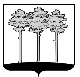 30 марта 2017 года  Государственный регистрационный   №RU 733020002017001   ГОРОДСКАЯ  ДУМА  ГОРОДА  ДИМИТРОВГРАДАУльяновской областиР Е Ш Е Н И Ег.Димитровград   22  февраля  2017  года    	                                                    №  59/707    О внесении изменений и дополнений в Устав муниципального образования «Город Димитровград» Ульяновской области, принятый решением Городской Думы города Димитровграда Ульяновской области второго созыва от 29.06.2016 №46/556Руководствуясь Бюджетным кодексом Российской Федерации, Федеральным законом от 29.12.2014 №458-ФЗ «О внесении изменений в Федеральный закон «Об отходах производства и потребления», отдельные законодательные акты Российской Федерации и признании утратившими силу отдельных законодательных актов (положений законодательных актов) Российской Федерации», Федеральным законом от 23.06.2016 №197-ФЗ «О внесении изменений в статью 26.3 Федерального закона «Об общих принципах организации законодательных (представительных) и исполнительных органов государственной власти субъектов Российской Федерации» и Федеральный закон «Об общих принципах организации местного самоуправления в Российской Федерации», Законом Ульяновской области от 05.11.2013 №201-ЗО «О порядке проведения оценки регулирующего воздействия проектов нормативных правовых актов Ульяновской области и проектов муниципальных нормативных правовых актов, порядке проведения экспертизы нормативных правовых актов Ульяновской области и муниципальных нормативных правовых актов, затрагивающих вопросы осуществления предпринимательской и инвестиционной деятельности, и порядке проведения оценки фактического воздействия нормативных правовых актов Ульяновской области, затрагивающих вопросы осуществления предпринимательской и инвестиционной деятельности», Федеральным законом от 21.07.2005    №115-ФЗ «О концессионных соглашениях», Федеральным законом от 06.03.2006 №35-ФЗ «О противодействии терроризму», Законом Ульяновской области от 19.12.2016 №184-ЗО «О внесении изменения в статью 2 Закона Ульяновской области «О перераспределении полномочий в области градостроительной деятельности между органами местного самоуправления муниципальных образований Ульяновской области и органами государственной власти Ульяновской области», Федеральным законом от 28.12.2016 №486-ФЗ «О внесении изменений в отдельные законодательные акты Российской Федерации», Федеральным законом от 28.12.2016 №465-ФЗ «О внесении изменений в отдельные законодательные акты Российской Федерации в части совершенствования государственного регулирования организации отдыха и оздоровления детей», Федеральным законом от 28.12.2016 №494-ФЗ «О внесении изменений в отдельные законодательные акты Российской Федерации», Городская Дума города Димитровграда Ульяновской области второго созыва решила:1. Внести в Устав муниципального образования «Город Димитровград» Ульяновской области, принятый решением Городской Думы города Димитровграда Ульяновской области второго созыва от 29.06.2016 №46/556, следующие изменения и дополнения:1.1. В пункте 16 части 1 статьи 7 слова «организация отдыха детей в каникулярное время» заменить словами «осуществление в пределах своих полномочий мероприятий по обеспечению организации отдыха детей в каникулярное время, включая мероприятия по обеспечению безопасности их жизни и здоровья»; 1.2. Часть 1 статьи 8 дополнить пунктом 14 следующего содержания:«14) осуществление мероприятий в сфере профилактики правонарушений, предусмотренных Федеральным законом «Об основах системы профилактики правонарушений в Российской Федерации».»;1.3. В части 2 статьи 26:1.3.1. Пункт 1 изложить в редакции следующего содержания:«1) утверждение генерального плана города, правил землепользования и застройки, утверждение местных нормативов градостроительной деятельности;»;1.3.2. Пункт 23 исключить;1.3.3. Пункт 24 исключить;1.3.4. Пункт 32 изложить в редакции следующего содержания:«32) утверждение структуры и предельной численности Администрации города по представлению Главы Администрации города;»;1.4. Часть 5 статьи 32 дополнить абзацем вторым следующего содержания:«В случае досрочного прекращения полномочий Главы города либо применения к нему по решению суда мер процессуального принуждения в виде заключения под стражу или временного отстранения от должности его полномочия временно исполняет Первый заместитель Главы города, а в случае отсутствия Первого заместителя Главы города или невозможности исполнения обязанностей Главы города Первым заместителем Главы города, обязанности Главы города исполняются его заместителем (одним из его заместителей).»;
	1.5. Часть 12 статьи 42 изложить в редакции следующего содержания:«12. В случае досрочного прекращения полномочий Главы Администрации города либо применения к нему по решению суда мер процессуального принуждения в виде заключения под стражу или временного отстранения от должности его полномочия временно исполняет Первый заместитель Главы Администрации города (один из Первых заместителей), а в случае отсутствия Первого заместителя Главы Администрации города (Первых заместителей) или невозможности исполнения обязанностей Главы Администрации города Первым заместителем Главы Администрации города (Первыми заместителями), обязанности Главы  Администрации исполняются его заместителем (одним из его заместителей).»;1.6. Пункт 8 части 1 статьи 43 изложить в редакции следующего содержания:«8) формирует Администрацию города в соответствии с настоящим Уставом, представляет структуру и предельную численность Администрации города на утверждение Городской Думе;»:1.7. В статье 45:1.7.1. В части 5:- пункт 2 изложить в редакции следующего содержания:«2) разрабатывает местные нормативы градостроительного проектирования города;»;- пункт 3 изложить в редакции следующего содержания:«3) выдает разрешения на строительство (за исключением случаев, предусмотренных Градостроительным кодексом Российской Федерации, иными федеральными законами), разрешения на ввод объектов в эксплуатацию при осуществлении строительства, реконструкции объектов капитального строительства, расположенных на территории города;»;- пункт 3.1 изложить в редакции следующего содержания:«3.1) выдает разрешения на ввод объектов в эксплуатацию при осуществлении строительства, реконструкции объектов капитального строительства, расположенных на территории города;»;- пункт 4 изложить в редакции следующего содержания:«4) ведет информационную систему обеспечения градостроительной деятельности, осуществляемой на территории города;»;1.7.2. Пункт 19 части 7 изложить в редакции следующего содержания:«19) осуществляет в пределах своих полномочий мероприятия по обеспечению организации отдыха детей в каникулярное время, включая мероприятия по обеспечению безопасности их жизни и здоровья;»;1.7.3. В части 9:- Пункт 2 изложить в редакции следующего содержания:«2) определяет порядок проведения оценки регулирующего воздействия проектов муниципальных нормативных правовых актов, порядок проведения экспертизы муниципальных нормативных правовых актов, затрагивающих вопросы осуществления предпринимательской и инвестиционной деятельности, а также  проводит оценку регулирующего воздействия проектов муниципальных нормативных правовых актов, экспертизу муниципальных правовых актов, затрагивающих вопросы осуществления предпринимательской и инвестиционной деятельности;»;- пункт 8 изложить в редакции следующего содержания:«8) утверждает перечень мест массового пребывания людей в пределах территории города по согласованию с территориальными органами безопасности, территориальными органами Министерства внутренних дел Российской Федерации, Федеральной службы войск национальной гвардии Российской Федерации и Министерства Российской Федерации по делам гражданской обороны, чрезвычайным ситуациям и ликвидации последствий стихийных бедствий;»;1.7.4. В части 10:- пункт 1 исключить;- пункт 2 исключить;- пункт 3 исключить;- пункт 4 исключить;- пункт 5 исключить;- пункт 6 исключить;- пункт 7 исключить;- пункт 8 исключить;- пункт 9 исключить;- пункт 14 исключить;1.7.5. Дополнить частью 18 следующего содержания:«18. Полномочия Администрации города в области подготовки, заключения, исполнения, изменения и прекращения концессионных соглашений:1) утверждает перечень объектов, в отношении которых планируется заключение концессионных соглашений ежегодно до 1 февраля текущего календарного года;2) размещает  утвержденный перечень объектов, в отношении которых планируется заключение концессионных соглашений, на официальном сайте Российской Федерации в информационно-телекоммуникационной сети «Интернет» для размещения информации о проведении торгов, определенном Правительством Российской Федерации, а также на официальном сайте Администрации города в информационно-телекоммуникационной сети «Интернет»;3) от имени города выступает концедентом в соответствии с Федеральным законом от 21.07.2005 №115-ФЗ «О концессионных соглашениях»;»;1.7.6. Дополнить частью 19 следующего содержания:«19. Полномочия Администрации города в области противодействия терроризму (участия в профилактике терроризма, а также в минимизации и (или) ликвидации последствий его проявлений):1) разрабатывает и реализует муниципальные программы в области профилактики терроризма, а также минимизации и (или) ликвидации последствий его проявлений;2) организует и проводит в городе информационно-пропагандистские мероприятия по разъяснению сущности терроризма и его общественной опасности, а также по формированию у граждан неприятия идеологии терроризма, в том числе путем распространения информационных материалов, печатной продукции, проведения разъяснительной работы и иных мероприятий;3) участвует в мероприятиях по профилактике терроризма, а также по минимизации и (или) ликвидации последствий его проявлений, организуемых федеральными органами исполнительной власти и (или) органами исполнительной власти субъекта Российской Федерации;4) обеспечивает выполнение требований к антитеррористической защищенности объектов, находящихся в муниципальной собственности или в ведении органов местного самоуправления;5) направляет предложения по вопросам участия в профилактике терроризма, а также в минимизации и (или) ликвидации последствий его проявлений в органы исполнительной власти субъекта Российской Федерации;6) осуществляет иные полномочия по решению вопросов местного значения по участию в профилактике терроризма, а также в минимизации и (или) ликвидации последствий его проявлений;»; 1.8. Пункт 4 части 1 статьи 52 изложить в редакции следующего содержания:«4) Управление финансов, муниципальных закупок и экономического развития Администрации города (далее по тексту – Управление финансов);»;1.9. В части 3 статьи 60:1.9.1. Пункт 1 изложить в редакции следующего содержания:«1) положениях послания Президента Российской Федерации Федеральному Собранию Российской Федерации, определяющих бюджетную политику (требования к бюджетной политике) в Российской Федерации;»;1.9.2. Пункт 3 изложить в редакции следующего содержания:«3) основных направлениях бюджетной политики и основных направлениях налоговой политики Российской Федерации, Ульяновской области и города;»;1.9.3. Дополнить пунктом 5 следующего содержания:«5) основных направлениях таможенно-тарифной политики Российской Федерации;»;1.9.4. Дополнить пунктом 6 следующего содержания:«6) бюджетном прогнозе (проекте бюджетного прогноза, проекте изменений бюджетного прогноза) на долгосрочный период;»;1.10. Часть 1 статьи 64 дополнить пунктом 11 следующего содержания:«11) верхний предел муниципального внутреннего долга на 1 января года, следующего за очередным финансовым годом и каждым годом планового периода;»;1.11. В статье 65 слова «статьёй 73» заменить словами «статьёй 64»;1.12. В части 1 статьи 66 слова «статей 72-73» заменить словами «статей 63-64»;1.13. Абзац второй части 1 статьи 82 изложить в редакции следующего содержания:«Не требует официального опубликования порядок учёта предложений по проекту решения Городской Думы о внесении изменений и дополнений в Устав города, а также порядок участия граждан в его обсуждении в случае, когда в Устав города вносятся изменения в форме точного воспроизведения положений Конституции Российской Федерации, федеральных законов, Устава или законов Ульяновской области в целях приведения Устава города в соответствие с этими нормативными правовыми актами.».2. В соответствии с Федеральным законом от 21.07.2005                      №97-ФЗ «О государственной регистрации уставов муниципальных образований» направить настоящее решение для государственной регистрации.3. Установить, что подпункт 1.3.1 пункта 1.3, абзацы второй, четвертый и восьмой подпункта 1.7.1 пункта 1.7 части 1 настоящего решения действует до 01 января 2018 года.4. Установить, что пункты 1.3.2, 1.3.3 пункта 1.3, абзац шестой подпункта 1.7.1, подпункт 1.7.4 пункта 1.7 части 1 настоящего решения вступают в силу с 01 января 2018 года.  5. Установить, что настоящее решение подлежит официальному опубликованию и размещению в информационно-телекоммуникационной сети «Интернет» на официальном сайте Городской Думы города Димитровграда Ульяновской области (www.dumadgrad.ru) после его государственной регистрации.6. Установить, что настоящее решение вступает в силу со дня, следующего за днем его официального опубликования.7. Контроль исполнения настоящего решения возложить на комитет по социальной политике и местному самоуправлению (Терехов) и Уставную комиссию при Городской Думе города Димитровграда Ульяновской области.  Глава города Димитровграда Ульяновской области                                                                      А.М.Кошаев